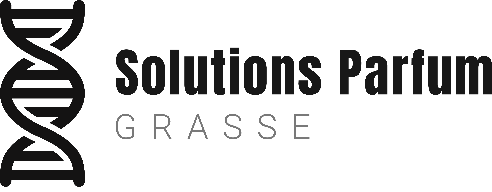 CREATION DE PARFUMS SUR MESURE – Parfumerie Fine Pour Homme 	 Pour Femme	 Mixte Aftershave / Eau fraîche  Cologne  Eau de Toilette  Eau de Parfum  Parfum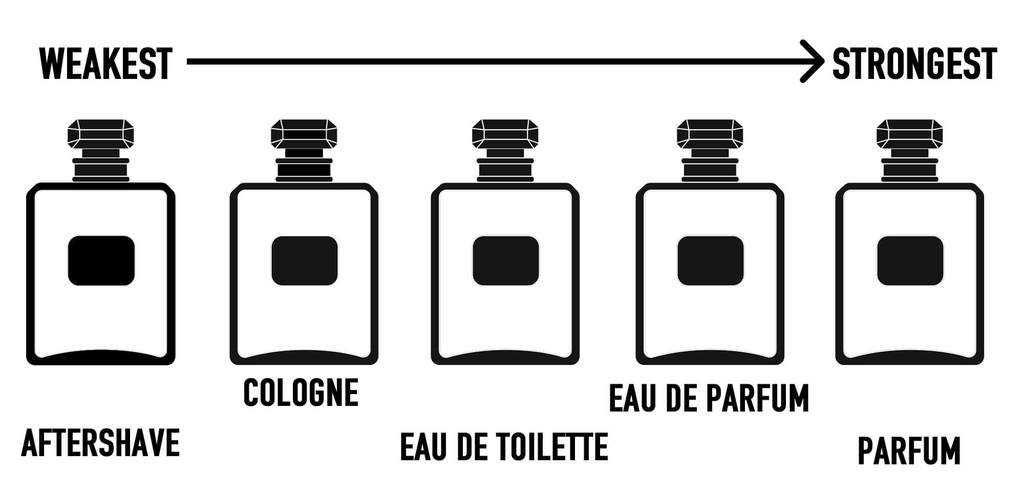 Plus de renseignements au 0614582191 ou solutionsparfum@gmail.comVOS COORDONNEESVOTRE PROJET LA PERSONNALISATION DU FLACONLA POMPE (dans le cas d’un spray)LE CAPOT ou BOUCHONLE PACKAGING				REMARQUESNOUS VOUS REVENONS DANS LES MEILLEURS DELAIS SOCIETENOM PRENOMFONCTIONTELEPHONEEMAILADRESSECPVILLEPARFUM.S CHOISI.SCONTENANCE DESIREEAutres * - Précisez : FLACON RECHARGEABLE ? (col à vis, à sertir, splash..)FORME DU FLACON (lignes droites carrées ou rectangulaires, cylindrique, rond, …)NOMBRE DE FLACONS SOUHAITE PAR PARFUMBUDGET unitaire ou global en €urosTRAITEMENT DU VERRE Transparent – pas de traitement	 Laquage translucide Laquage opaque mat Laquage opaque brillant Dépolissage MétallisationCouleur.s : MARQUAGE Etiquette quadrichromie	 Etiquette N&B Etiquette métal SérigraphieNombre de couleur.s :  Marquage à chaud Autres : COULEURCOULEURAutres - préciser :  Pas de packaging Pochon en organza – Couleur :  Etui souple Coffret rigide carré Coffret rigide rond Autres : Nombre de parfum.s par emballage :  Pas de marquage sur packaging Etiquette en quadrichromie Etiquette en N&B Etiquette métal Sérigraphie Marquage à chaud Autres (découpe …) :  Accessoires (ruban, leaflet, …) : 